Муниципальное бюджетное общеобразовательное учреждение«Средняя общеобразовательная школа № 83»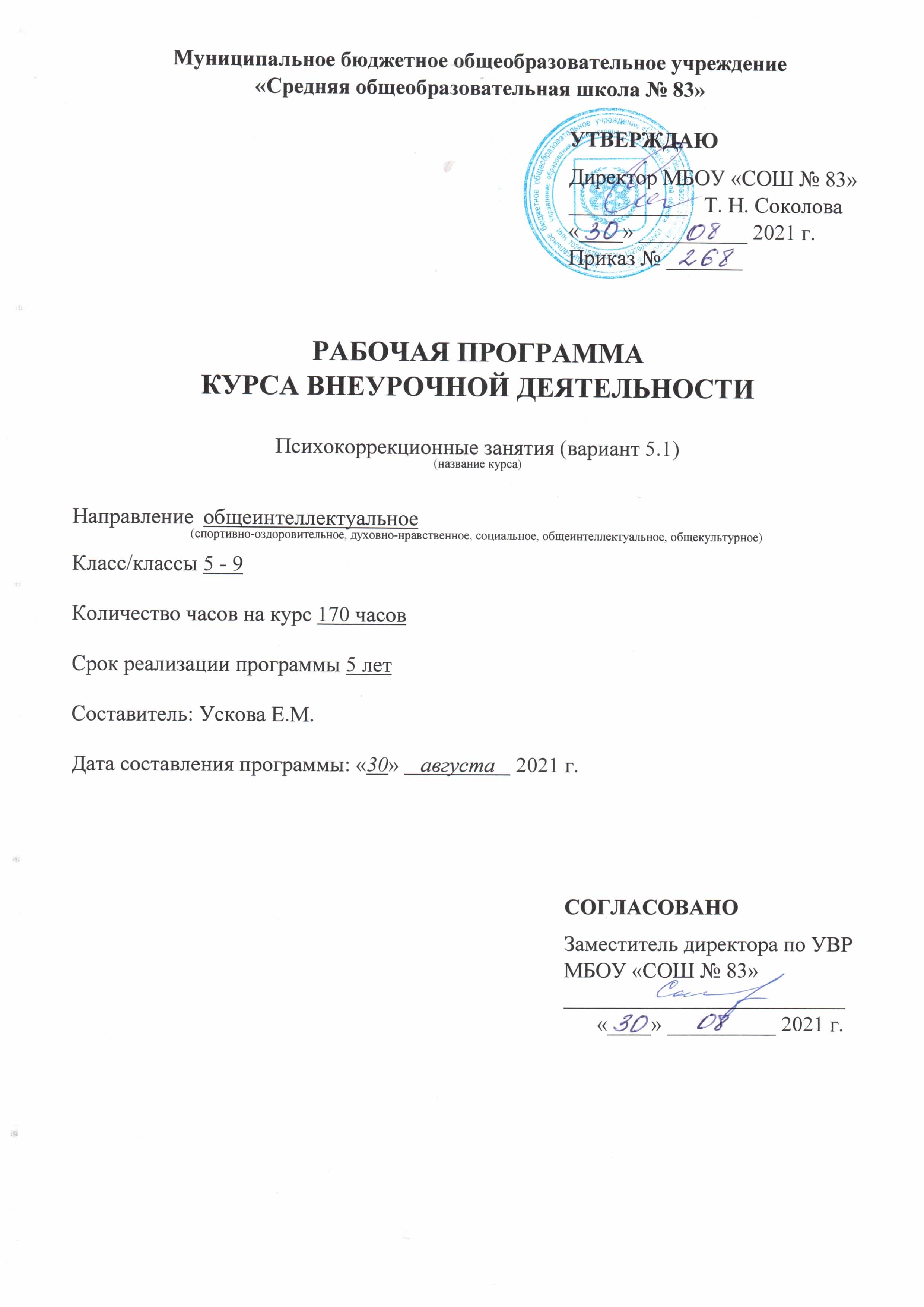 РАБОЧАЯ ПРОГРАММАКУРСА «МАТЕМАТИКА ДЛЯ ЛЮБОЗНАТЕЛЬНЫХ»по     русскому языкуНаправление  общеинтеллектуальноеКласс/классы  1-4 классыКоличество часов на курс 128 часовСрок реализации программы _4 годаСоставитель: _Хавова И.А.Дата составления программы: «30»    августа	 2021 г.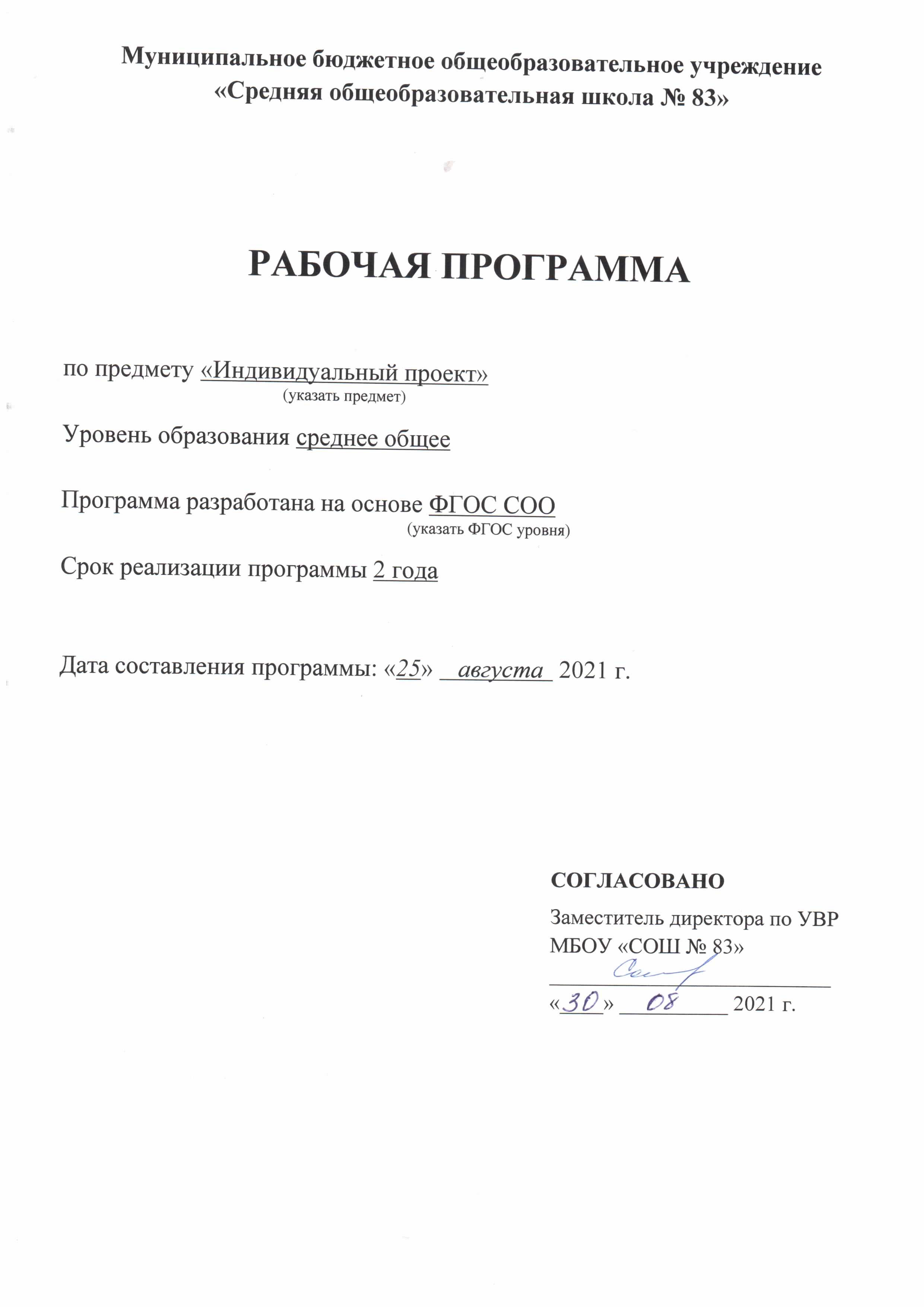                                                                      Содержание1. Пояснительная записка                                              с.22. Содержание программы                                             с.63. Тематическое планирование                                      с. 104. Список литературы                                                     с.21ПОЯСНИТЕЛЬНАЯ ЗАПИСКАРабочая программа занятий по курсу «Математика для любознательных» в начальной школе (1-4 классы) составлена в соответствие с требованиями Федерального государственного образовательного стандарта начального общего образования, основной образовательной программой начального общего образования..Актуальность программы определена тем, что младшие школьники должны иметь мотивацию к обучению математики, стремиться развивать свои интеллектуальные возможности.     Данная программа позволяет обучающимся ознакомиться со многими интересными вопросами математики на данном этапе обучения, выходящими за рамки школьной программы, расширить целостное представление о проблеме данной науки. Решение математических задач, связанных с логическим мышлением закрепит интерес детей к познавательной деятельности, будет способствовать развитию мыслительных операций и общему интеллектуальному развитию.    Не менее важным фактором реализации данной программы является    стремление развить у обучающихся умений самостоятельно работать, думать, решать творческие задачи, а также совершенствовать навыки аргументации собственной позиции по определенному вопросу.    Содержание программы соответствует познавательным возможностям младших школьников и предоставляет им возможность работать на уровне повышенных требований, развивая учебную мотивацию.   Содержание занятий курса представляет собой введение в мир элементарной математики, а также расширенный углубленный вариант наиболее актуальных вопросов базового предмета – математика. Занятия математического курса содействуют развитию у детей математического образа мышления: краткости речи, умелому использованию символики, правильному применению математической терминологии и т.д.   Творческие работы, проектная деятельность и другие технологии, используемые в системе работы данного курса, основаны на любознательности детей, которую следует поддерживать и направлять.  Данная практика поможет ему успешно овладеть не только общеучебными умениями и навыками, но и осваивать более сложный уровень знаний по предмету, достойно выступать на олимпиадах и участвовать в различных конкурсах.    Все вопросы и задания рассчитаны на работу обучающихся на занятии. Для эффективности работа организуется с опорой на индивидуальную деятельность, с последующим общим обсуждением полученных результатов.            Цель программы: формирование логического мышления посредством освоения основ содержания математической деятельности.Задачи:Способствовать воспитанию интерес к предмету через занимательные упражнения; Расширять кругозор обучающихся в различных областях элементарной математики;Развивать коммуникативные умения младших школьников с применением коллективных форм организации занятий и использованием современных средств обучения;Способствовать формированию познавательныхуниверсальных учебных действий, обучить методике выполнения логический заданий;Формировать элементы логической и алгоритмической грамотности; Научить анализировать представленный объект невысокой степени сложности, мысленно расчленяя его на основные составные части, уметь делать доступные выводы и обобщения, обосновывать собственные мысли;Формировать навыки исследовательской деятельности.Принципы программы:Актуальность     Создание условий для повышения мотивации к обучению математики, стремление развивать интеллектуальные возможности учащихся.Научность      Математика – учебная дисциплина, развивающая умения логически мыслить, видеть количественную сторону предметов и явлений, делать выводы, обобщения.Системность     Курс строится от частных примеров (особенности решения отдельных примеров) к общим (решение математических задач).Практическая направленность      Содержание занятий кружка направлено на освоение математической терминологии, которая пригодится в дальнейшей работе, на решение занимательных задач, которые впоследствии помогут ребятам принимать участие в школьных и городских олимпиадах и других математических играх и конкурсах.Обеспечение мотивации      Во-первых, развитие интереса к математике как науке физико-математического направления, во-вторых, успешное усвоение  материала на занятиях и выступление на олимпиадах , конкурсах по математике.Курс ориентационный    Он осуществляет учебно-практическое знакомство со многими разделами математики, удовлетворяет познавательный интерес школьников к проблемам данной точной науки, расширяет кругозор, углубляет знания .Отличительные особенности программы курса «Математика для любознательных» в том, что в нее включено большое количество заданий на развитие логического мышления, памяти и задания исследовательского характера. В структуру программы входит теоретический блок материалов, который подкрепляется практической частью. Практические задания способствуют развитию у детей творческих способностей, логического мышления, памяти, математической речи, внимания; умению создавать математические проекты, анализировать, решать ребусы, головоломки, обобщать и делать выводы.Предполагаемые результаты:Личностными результатами изучения данного курса являются:развитие любознательности, сообразительности при выполнении разнообразных заданий проблемного и эвристического характера;развитие внимательности, настойчивости, целеустремленности, умения преодолевать трудности – качеств весьма важных в практической деятельности любого человека;воспитание чувства справедливости, ответственности;овладение способами исследовательской деятельности;развитие самостоятельности суждений, независимости и нестандартности мышления;формирование устойчивой учебно-познавательной мотивации учения.Метапредметные результаты:умение анализировать предложенные варианты решения задачи, выбирать из них верные;умение выбирать наиболее эффективный способ решения задачи.умение принимать и сохранять учебную задачу;умение планировать свои действия в соответствии с поставленной задачей и условиями её реализации;умение осуществлять поиск необходимой информации для выполнения учебных заданий с использованием учебной литературы, энциклопедий, справочников (включая электронные, цифровые), в открытом информационном пространстве, в том числе контролируемом пространстве Интернета;умение использовать знаково-символические средства;умение формулировать собственное мнение и позицию. Предметные результаты:умения складывать и вычитать в пределах 100, таблица умножения однозначных чисел и соответствующие случаи деления;правильно выполнять арифметические действия;умение рассуждать логически грамотно;знание чисел от 1 до 1000, чисел-великанов (миллион и др.), их последовательность;умение анализировать текст задачи: ориентироваться, выделять условие и         вопрос, данные и искомые числа(величины);умение выбирать необходимую информацию, содержащую в тексте задачи, на рисунке или в таблице, для ответа на заданные вопросы.Основные виды деятельности учащихся:решение занимательных задач;оформление математических газет;знакомство с научно-популярной литературой, связанной с математикой;проектная и исследовательская деятельность Форма организации обучения - математические игры:«Веселый счёт» – игра-соревнование; игры с игральными кубиками. Игры «Чья сумма больше?», «Лучший лодочник», «Математическое домино», «Не собьюсь!», «Задумай число», «Отгадай задуманное число», «Отгадай число и месяц рождения». Игры «Волшебная палочка», «Лучший счётчик», «Не подведи друга», «День и ночь», «Счастливый случай»  «Какой ряд дружнее?» Игры с мячом: «Наоборот», «Не урони мяч». Математические  пирамиды: «Сложение в пределах 10; 20; 100», «Вычитание в пределах 10; 20; 100», «Умножение», «Деление». Игры «Крестики-нолики», «Крестики-нолики на бесконечной доске», «Морской бой» и др.Формы и виды контроля.- Познавательно-игровой математический утренник «В гостях у Царицы Математики».- Проектные работы.- Игровой математический практикум «Удивительные приключения Слагайки и Вычитайки».- Познавательно-развлекательная программа «Необыкновенные приключения в стране  Внималки-Сосчиталки».- Турнир по геометрии.- Блиц - турнир по решению задач.-Познавательная конкурсно-игровая программа «Весёлый интеллектуал». -Всероссийский конкурс по математике «Кенгуру»ОСНОВНОЕ СОДЕРЖАНИЕЧисла. Арифметические действия. ВеличиныНазвания и последовательность чисел от 1 до 20. Подсчёт числа точек на верхних гранях выпавших кубиков.Числа от 1 до 100. Решение и составление ребусов, содержащих числа. Сложение и вычитание чисел в пределах 100. Таблица умножения однозначных чисел и соответствующие случаи деления.Числовые головоломки: соединение чисел знаками действия так, чтобы в ответе получилось заданное число и др. Поиск нескольких решений. Восстановление примеров: поиск цифры, которая скрыта. Последовательность выполнения арифметических действий: отгадывание задуманных чисел.Заполнение числовых кроссвордов Числа от 1 до 1000. Сложение и вычитание чисел в пределах 1000.Числа-великаны (миллион и др.) Числовой палиндром: число, которое читается одинаково слева направо и справа налево.Поиск и чтение слов, связанных с математикой (в таблице, ходом шахматного коня и др.).Время. Единицы времени. Масса. Единицы массы. Литр.Форма организации обучения - математические игры:«Веселый счёт» – игра-соревнование; игры с игральными кубиками. Игры «Чья сумма больше?», «Лучший лодочник», «Математическое домино», «Не собьюсь!», «Задумай число», «Отгадай задуманное число», «Отгадай число и месяц рождения».Игры «Волшебная палочка», «Лучший счётчик», «Не подведи друга», «День и ночь», «Счастливый случай», «Какой ряд дружнее?»Игры с мячом: «Наоборот», «Не урони мяч».Математические пирамиды: «Сложение в пределах 10; 20; 100», «Вычитание в пределах 10; 20; 100», «Умножение», «Деление».Игры «Крестики-нолики», «Крестики-нолики на бесконечной доске, «Морской бой» и др.Универсальные учебные действияСравнивать разные приемы действий, выбирать удобные способы для выполнения конкретного задания.Моделировать в процессе совместного обсуждения алгоритм решения числового кроссворда; использовать его в ходе самостоятельной работы.Применять изученные способы учебной работы и приёмы вычислений для работы с числовыми головоломками.Анализировать правила игры. Действовать в соответствии с заданными правилами.Включаться в групповую работу. Участвовать в обсуждении проблемных вопросов, высказывать собственное мнение и аргументировать его.Выполнять пробное учебное действие, фиксировать индивидуальное затруднение в пробном действии.Аргументировать свою позицию в коммуникации, учитывать разные мнения, использовать критерии для обоснования своего суждения.Сопоставлять полученный (промежуточный, итоговый) результат с заданным условием.Контролировать свою деятельность: обнаруживать и исправлять ошибки.Мир занимательных задачЗадачи, допускающие несколько способов решения. Задачи с недостаточными, некорректными данными, с избыточным составом условия. Последовательность «шагов» (алгоритм) решения задачи.Задачи, имеющие несколько решений. Обратные задачи и задания. Ориентировка в тексте задачи, выделение условия и вопроса, данных и искомых чисел (величин). Выбор необходимой информации, содержащейся в тексте задачи, на рисунке или в таблице, для ответа на заданные вопросы.Старинные задачи. Логические задачи. Задачи на переливание. Составление аналогичных задач и заданий.Нестандартные задачи. Использование знаково-символических средств для моделирования ситуаций, описанных в задачах.Задачи, решаемые способом перебора.  «Открытые» задачи и задания.Задачи и задания по проверке готовых решений, в том числе и неверных. Анализ и оценка готовых решений задачи, выбор верных решений.Задачи на доказательство, например, найти цифровое значение букв в условной записи: СМЕХ + ГРОМ = ГРЕМИ и др. Обоснование выполняемых и выполненных действий.Решение олимпиадных задач международного конкурса «Кенгуру». Воспроизведение способа решения задачи. Выбор наиболее эффективных способов решения.Универсальные учебные действияАнализировать текст задачи: ориентироваться в тексте, выделять условие и вопрос, данные и искомые числа (величины).Искать и выбирать необходимую информацию, содержащуюся в тексте задачи, на рисунке или в таблице, для ответа на заданные вопросы.Моделировать ситуацию, описанную в тексте задачи. Использовать соответствующие знаково-символические средства для моделирования ситуации.Конструировать последовательность «шагов» (алгоритм) решения задачи.Объяснять (обосновывать) выполняемые и выполненные действия.Воспроизводить способ решения задачи.Сопоставлять полученный (промежуточный, итоговый) результат с заданным условием.Анализировать предложенные варианты решения задачи, выбирать из них верные.Выбрать наиболее эффективный способ решения задачи.Оценивать предъявленное готовое решение задачи (верно, неверно).Участвовать в учебном диалоге, оценивать процесс поиска и результат решения задачи.Конструировать несложные задачи.Геометрическая мозаикаПространственные представления. Понятия «влево», «вправо», «вверх»,«вниз». Маршрут передвижения. Точка начала движения; число, стрелка 1→ 1↓,указывающие направление движения. Проведение линии по заданному маршруту(алгоритму): путешествие точки (на листе в клетку). Построение собственного маршрута (рисунка) и его описание.Геометрические узоры. Закономерности в узорах. Симметрия. Фигуры, имеющие одну и несколько осей симметрии.Расположение деталей фигуры в исходной конструкции (треугольники, таны, уголки, спички). Части фигуры. Место заданной фигуры в конструкции. Расположение деталей. Выбор деталей в соответствии с заданным контуром конструкции. Поиск нескольких возможных вариантов решения. Составление и зарисовка фигур по собственному замыслу.Разрезание и составление фигур. Деление заданной фигуры на равные по площади части.Поиск заданных фигур в фигурах сложной конфигурации.Решение задач, формирующих геометрическую наблюдательность.Распознавание (нахождение) окружности на орнаменте. Составление(вычерчивание) орнамента с использованием циркуля (по образцу, по собственному замыслу).Объёмные фигуры: цилиндр, конус, пирамида, шар, куб. Моделирование из проволоки. Создание объёмных фигур из разверток: цилиндр, призма шестиугольная, призма треугольная, куб, конус, четырёхугольная пирамида, октаэдр, параллелепипед, усеченный конус, усеченная пирамида, пятиугольная пирамида, икосаэдр. (По выбору учащихся.)Форма организации обучения – работа с конструкторамиМоделирование фигур из одинаковых треугольников, уголков.Танграм:древняя китайская головоломка. «Сложи квадрат» (Никитин Б.П. Ступеньки творчества или Развивающие игры. – 3-е изд. – М.: Просвещение, 1989). «Спичечный» Конструктор (Вместо спичек можно использовать счётные палочки).ЛЕГО-конструкторы. Набор «Геометрические тела».Конструкторы «Танграм», «Спички», «Полимино», «Кубики», «Паркеты и мозаики», «Монтажник», «Строитель» и др. из электронного учебного пособия «Математика и конструирование».Универсальные учебные действияОриентироваться в понятиях «влево», «вправо», «вверх», «вниз».Ориентироваться на точку начала движения, на числа и стрелки 1→ 1↓и др.,указывающие направление движения.Проводить линии по заданному маршруту (алгоритму).Выделять фигуру заданной формы на сложном чертеже.Анализировать расположение деталей (танов, треугольников, уголков, спичек) в исходной конструкции.Составлять фигуры из частей. Определять место заданной детали в конструкции.Выявлять закономерности в расположении деталей; составлять детали в соответствии с заданным контуром конструкции.Сопоставлять полученный (промежуточный, итоговый) результат с заданным условием.Объяснять (доказывать) выбор деталей или способа действия при заданном условии.Анализировать предложенные возможные варианты верного решения.Моделировать объёмные фигуры из различных материалов (проволока, пластилин и др.) и из развёрток.Осуществлять развернутые действия контроля и самоконтроля: сравнивать построенную конструкцию с образцом.                                                    ТЕМАТИЧЕСКОЕ ПЛАНИРОВАНИЕ1 класс2 класс3 класс4 классСПИСОК ИСПОЛЬЗУЕМОЙ ЛИТЕРАТУРЫ                  Список литературы для учителей:Агаркова, Н. В. Нескучная математика. 1 – 4 классы [Текст] / Н. В. Агаркова. – Волгоград: Учитель, 2007.Агафонова, И. Учимся думать [Текст] : занимательные логические задачи, тесты и упражнения для детей 8 – 11 лет / И. Агафонова. – СПб.: Питер, 1996..Лавриненко, Т. А. Задания развивающего характера по математике [Текст] / Т. А. Лавриненко. - Саратов: Лицей, 2002.Методика работы с задачами повышенной трудности в начальной школе [Текст]. - М. : Панорама, 2006.Узорова, О. В. Вся математика с контрольными вопросами и великолепными игровыми задачами. 1 – 4 классы [Текст] / О. В. Узорова, Е. А. Нефёдова. – М. : Просвещение, 2004.Шкляров, Т. В. Как научить вашего ребёнка решать задачи [Текст] / Т.В. Шкляров. - М. : Грамотей, 2004.Список литературы для учащихся.Захарова, О. А. Математика [Текст] : тетрадь для самостоятельных работ № 3 : 2 класс / О. А. Захарова, Е. П. Юдина. – М. : Академкнига\Учебник, 2011.Захарова, О. А. Математика [Текст] : тетрадь для самостоятельных работ № 3 : 3 класс / О. А. Захарова, Е. П. Юдина. – М. : Академкнига\Учебник, 2011.Захарова, О. А. Математика [Текст] : тетрадь для самостоятельных работ № 3 : 4 класс / О. А. Захарова, Е. П. Юдина. – М. : Академкнига\Учебник, 2011.Перельман, И. Живая математика [Текст] / И. Перельман.- М.: Триада-литера, 1994.- с.174№ п/пНаименование темыКол-во часовКол-во часовКол-во часовФорма контроля№ п/пНаименование темытеорияпрактика всего Форма контроля1Математика – царица наук.1-12Как люди научились считать1-13Интересные приемы устного счёта.0,50,514Решение занимательных задач в стихах-115Игра“Муха» (“муха” перемещается по командам”вверх”вниз”,”влево”,”вправо”на игровом поле 3x3клетки).116Учимся отгадывать ребусы.0,50,51Соревнование7Числа-великаны. Коллективный счёт-11Проект8-9Проектная деятельность “Спутники планет”11 210Решение ребусов и логических задач-1111Задачи с неполными данными, лишними, нереальными данными1-112Загадки- смекалки11113Игра «Знай свой разряд».-1114-15Практикум «Подумай и реши.-2216Задачи с изменением вопроса0,50,51 17-18Проектная деятельность «Газета любознательных»-22Проект19-20Решение нестандартных задач.11221-22Проектная деятельность «Солнце-обыкновенный желтый шарик»-2223-24Математические горки.112Конкурс25Наглядная алгебра.1-126Решение логических задач.-1127Игра «У кого какая цифра»-1128Знакомьтесь: Архимед!1-129-30Задачи с многовариантными решениями.-2231-32Знакомьтесь: Пифагор!112№ п/пНаименование темыКол-во часовКол-во часовКол-во часовФорма контроля№ п/пНаименование темытеорияпрактика всего Форма контроля1Проектная деятельность «Великие математики»112-3Геометрические упражнения1124Упражнения в черчении на нелинованной бумаге-115Игра «Удивительный квадрат»-116Преобразование фигур на плоскости1-17Задачи-смекалки-118Симметрия фигур-119-10Соединение и пересечение фигур11211Познавательная игра «Семь вёрст…»-11Игра12 - 13Проектная деятельность«Московский Кремаль»-22Проект14 - 15Объём фигур11216Логическая игра «Молодцы и хитрецы»-11Логическая игра17Конструирование предметов из геометрических фигур-1118Открытие нуля.1-119-20Учимся разрешать задачи на противоречия.11221Игра «Гонка за лидером: меры в пословицах»-1122-23Проектная деятельность «Зрительный образ квадрата»-22Проект24Экскурсия в компьютерный класс1-125-26Компьютерные математические игры-2227Международная игра «Кенгуру»-1128Конкурс знатоков (1 тур)-11Конкурс29Конкурс знатоков (2 тур)-11Конкурс30Конкурс знатоков (итоговый тур)-11Конкурс31-32Учимся комбинировать элементы знаковых систем.112№ п/пНаименование темыКол-во часовКол-во часовКол-во часовФорма контроля№ п/пНаименование темытеорияпрактика всего Форма контроля1-2Математика – это интересно. Решение нестандартных задач1123Танграм: древняя китайская головоломка.-114-5Проектая деятельность ”Природное сообщество-аквариум”-22Проект6Игры с кубиками. Составление картинки с заданным разбиением на части; с частично заданным разбиением на части; без заданного разбиения. Составление картинки, представленной в уменьшенном масштабе.-117Волшебная линейка. Шкала линейки. Сведения из истории математики: история возникновения линейки1-18Игры «Задумай число», «Отгадай задуманное число». Восстановление примеров: поиск цифры, которая скрыта.-119Конструирование многоугольников из деталей танграма-1110Игра- соревнование «Веселый счёт»11Соревнование11-12Проектная деятельность ”Газета умников и умниц”-22Газета13-15Весёлая геометрия Решение задач, формирующих геометрическую наблюдательность123Командная игра 16Математические игры. Построение «математических» пирамид: «Сложение в пределах 1000. Вычитание в пределах 1000»-1117-18«Спичечный» конструктор Построение конструкции по заданному образцу. Перекладывание нескольких спичек в соответствии с условием-2219-20Задачи-смекалки. Задачи с некорректными данными. Задачи, допускающие несколько способов решения.-2221Прятки с фигурами Поиск заданных фигур в фигурах сложной конфигурации. Работа с таблицей «Поиск треугольников в заданной фигуре»-1122Математические игры. Построение «математических» пирамид», «Сложение в пределах 1000. Вычитание в пределах 1000»-1123Числовые головоломки. Решение и составление ребусов, содержащих числа. Заполнение числового кроссворда (судоку).-1124Уголки Составление фигур из 4, 5, 6, 7 уголков: по образцу, по собственному замыслу.-1125Игра в магазин. Монеты. Сложение и вычитание в пределах 1000-11Игра в магазин26-27Конструирование фигур из деталей танграма. Составление фигур с заданным разбиением на части; с частично заданным разбиением на части; без заданного разбиения. Составление фигур, представленных в уменьшенном масштабе.-22ВыставкаФигур из деталей танграма 28-29Секреты задач Решение задач разными способами. Решение нестандартных задач.11230Числовые головоломки. Решение и составление ребусов, содержащих числа. Заполнение числового кроссворда (судоку).-1131-33Проектная деятельность «Великие математики»	. 22Конкурс буклетов о великих математиках№ п/пНаименование темыКол-во часовКол-во часовКол-во часовФормы контроля№ п/пНаименование темытеорияпрактика всего Формы контроля1Любителям математики. Турнир смекалистых-11Турнир2,3,4,5,6,78Волшебный круг. Правила сравнения. Сравнение дробей.179,10,1112,13,1415,16,17Игры с числами. Решение задач на нахождение части числа, числа по его части.-7918,19,20Модель машины времени. Решение задач с именованными числами.0,52,5321-24Закономерности в числах и фигурах. Многозначные числа.13425-27Проектная деятельность «Трудолюбивые пчелы»123Проект28,29,30Магические квадраты. Нахождение площади фигур.-3331Волшебный квадрат. Нахождение объёма фигур-1132Игры на развитие наблюдательности. Прикидка суммы и разности при работе с многозначными числами.-11